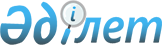 Солтүстік Қазақстан облысы Шал ақын ауданының аумағында Қазақстан Республикасы Президенттігіне барлық кандидаттар үшін үгіттік баспа материалдарын орналастыру үшін орындарды белгілеу және сайлаушылармен кездесу үшін үй - жайларды ұсыну туралы
					
			Күшін жойған
			
			
		
					Солтүстік Қазақстан облысы Шал ақын ауданы әкімдігінің 2019 жылғы 6 мамырдағы № 85 қаулысы. Солтүстік Қазақстан облысының Әділет департаментінде 2019 жылғы 6 мамырда № 5401 болып тіркелді. Күші жойылды - Солтүстік Қазақстан облысы Шал ақын ауданы әкімдігінің 2021 жылғы 21 шілдедегі № 152
      Ескерту. Күші жойылды - Солтүстік Қазақстан облысы Шал ақын ауданы әкімдігінің 21.07.2021 № 152 (ресми жарияланған күнінен кейін күнтізбелік он күн өткен соң қолданысқа енгізіледі) қаулысымен.
      Қазақстан Республикасының 1995 жылғы 28 қыркүйектегі "Қазақстан Республикасындағы сайлау туралы" Конституциялық заңының 28-бабы 4, 6-тармақтарына сәйкес, Солтүстік Қазақстан облысы Шал ақын ауданының әкімдігі ҚАУЛЫ ЕТЕДІ:
      1. Cолтүстiк Қазақстан облысы Шал ақын ауданының аумағында Қазақстан Республикасы Президенттігіне барлық кандидаттар үшін үгіттік баспа материалдарын орналастыру үшін орындар осы қаулының 1-қосымшасына сәйкес белгіленсін.
      2. Келісімшарт негізінде Солтүстік Қазақстан облысы Шал ақын ауданының аумағында Қазақстан Республикасының Президенттігіне кандидаттарға сайлаушылармен кездесу үшін үй-жайлар осы қаулының 2-қосымшасына сәйкес ұсынылсын.
      3. Осы қаулының орындалуын бақылау Солтүстік Қазақстан облысы Шал ақын ауданы әкімі аппаратының басшысына жүктелсін.
      4. Осы қаулы оның алғашқы ресми жарияланған күнінен кейін он күнтізбелік күн өткен соң қолданысқа енгізіледі.
       "КЕЛІСІЛДІ"
      Қазақстан Республикасы
      Солтүстік Қазақстан облысы
      Шал ақын ауданы аумақтық
      сайлау комиссиясының төрағасы
      Ж. Әміржанов________________
      2019 жылғы "___" ___________ Солтүстік Қазақстан облысы Шал ақын ауданының аумағында Қазақстан Республикасы Президенттігіне барлық кандидаттар үшін үгіттік баспа материалдарын орналастыру үшін орындар Қазақстан Республикасы Президенттігіне кандидаттар үшін сайлаушылармен кездесу үшiн үй - жайлар
					© 2012. Қазақстан Республикасы Әділет министрлігінің «Қазақстан Республикасының Заңнама және құқықтық ақпарат институты» ШЖҚ РМК
				
      Аудан әкімі 

Н. Есімов
Шал ақын ауданы әкімдігінің 2019 жылғы "___" _________ №____қаулысына 1 қосымша
№ р/р
Елді мекеннің атауы
Үгіттік баспа материалдарын орналастыру орындары
1.
Афанасьев ауылдық округі, Афанасьев ауылы
"Афанасьев орта мектебі" коммуналдық мемлекеттік мекемесінің ғимаратына іргелес аумағы, Школьная көшесі, 15
2.
Аютас ауылдық округі, Ысқақ Ыбыраев атындағы ауылы
"Мәркен Ахметбеков атындағы орта мектебі" коммуналдық мемлекеттік мекемесінің ғимаратына іргелес аумағы, Школьная көшесі, 2
3.
Городецк ауылдық округі, Городецкое ауылы
"Городецк негізгі мектебі" коммуналдық мемлекеттік мекемесінің ғимаратына іргелес аумағы, Центральная көшесі, 28
4.
Жаңажол ауылдық округі, Жаңажол ауылы
"Жаңажол орта мектебі" коммуналдық мемлекеттік мекемесінің ғимаратына іргелес аумағы, Мектеп көшесі, 1
5.
Кривощеков ауылдық округі, Кривощеков ауылы
"Кривощеков орта мектебі" коммуналдық мемлекеттік мекемесінің ғимаратына іргелес аумағы, Школьный тұйық көшесі, 25
6.
Приишим ауылдық округі, Повозочное ауылы
"Приишим орта мектебі" коммуналдық мемлекеттік мекемесінің ғимаратына іргелес аумағы, Березовая көшесі, 2
7.
Новопокров ауылдық округі, Новопокров ауылы
Ауыл клубы ғимаратының іргелес аумағы, Ибраев көшесі, 91
8.
Семипол ауылдық округі, Семипол ауылы
"Семипол орта мектебі" коммуналдық мемлекеттік мекемесінің ғимаратына іргелес аумағы, Советская көшесі, 7
9.
Сухорабов ауылдық округі, Сухорабов ауылы
"Сухорабов орта мектебі" коммуналдық мемлекеттік мекемесінің ғимаратына іргелес аумағы, Мир көшесі, 15
10.
Юбилейный ауылдық округі, Крещенка ауылы
Ауыл клубы ғимаратының іргелес аумағы, Школьная көшесі, 51
11.
Сергеевка қаласы
"Орталық аудандық кітапхана" коммуналдық мемлекеттік мекемесінің ғимаратына іргелес аумағы, Быковский көшесі, 4Шал ақын ауданы әкімдігінің 2019 жылғы "___" _________ №____қаулысына 2 қосымша
№ р/р
Елді мекеннің атауы
Кездесудің өткізілетін орны
1.
Афанасьев ауылдық округі, Афанасьев ауылы
"Афанасьев орта мектебі" коммуналдық мемлекеттік мекемесінің акт залы, Школьная көшесі, 15
2.
Аютас ауылдық округі, Ысқақ Ыбыраев атындағы ауылы
 "Мәркен Ахметбеков атындағы орта мектебі" коммуналдық мемлекеттік мекемесінің спорт залы, Школьная көшесі, 2
3.
Городецк ауылдық округі, Городецкое ауылы
"Городецк негізгі мектебі" коммуналдық мемлекеттік мекемесінің спорт залы, Центральная көшесі, 28
4.
Жаңажол ауылдық округі, Жаңажол ауылы
"Жаңажол орта мектебі" коммуналдық мемлекеттік мекемесінің спорт залы, Мектеп көшесі, 1
5.
Кривощеков ауылдық округі, Кривощеков ауылы
"Кривощеков орта мектебі" коммуналдық мемлекеттік мекемесінің спорт залы, Школьный тұйық көшесі, 25
6.
Приишим ауылдық округі, Повозочное ауылы
"Приишим орта мектебі" коммуналдық мемлекеттік мекемесінің акт залы, Березовая көшесі, 2
7.
Новопокров ауылдық округі, Новопокров ауылы
Ауылдық клубтың ғимараты, Ибраев көшесі, 91 
8.
Семипол ауылдық округі, Семипол ауылы
"Семипол орта мектебі" коммуналдық мемлекеттік мекемесінің акт залы, Советская көшесі, 7
9.
Сухорабов ауылдық округі, Сухорабов ауылы
"Сухорабов орта мектебі" коммуналдық мемлекеттік мекемесінің спорт залы, Мир көшесі, 15
10.
Юбилейный ауылдық округі, Крещенка ауылы
Ауылдық клубтың ғимараты, Школьная көшесі, 51
11.
Сергеевка қаласы
"Аудандық мәдениет үйі" қазыналық коммуналдық мемлекеттік кәсіпорнының көрермендер залы, Победа көшесі, 31.